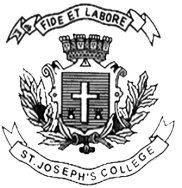 ST. JOSEPH’S COLLEGE (AUTONOMOUS), BENGALURU-27B.A. INDUSTRIAL RELATIONS- VI SEMESTERSEMESTER EXAMINATION APRIL 2018IR 6115: Public RelationsTime- 2 ½ hours                                                      Max. Marks: 70This paper contains ONE printed page and three parts                                                          SECTION-A                            Answer any TEN questions: 10 x 2 = 20 marksDefine Public Relations.What is Agenda?Name the official Radio Station and Television channel of the Government of India.What is Corporate Public Relations?Define Communication.Name any two popular social networking sites.What is Corporate Social Responsibility?Name the Annual Magazine and In-house journal of St.Joseph’s College, Bangalore.Name any two leading Public Relations Professional Bodies.Expand www and http.What is Lobbying?What is a Documentary?                                                 SECTION-B                          Answer any FOUR questions: 4 x 5 = 20 marksGive details of Public Relations and information system of Government of India.What are the essentials of good speech making?   How is Public Relations different from other terms?   Give your views on advertisements in Indian Print Media.   Write notes on Corporate Publics.   Give details of Documentaries and Feature films with emphasis on public relations.                                                                SECTION-C                             Answer any TWO questions: 2 x 15 = 30 marks   Write an essay on the History and Growth of Public Relations.   Write an essay on Group Communication.   Write an essay on recent trends in Public Relations with special emphasis on the use of Information Technology.IR6115-A-18